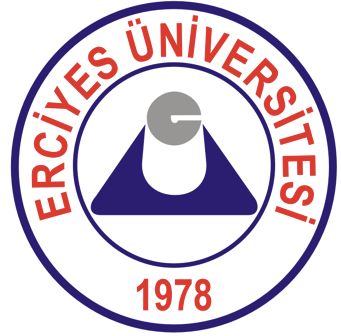 BİRİMİÇ DEĞERLENDİRME RAPORUErciyes Üniversitesi Rektörlük Güzel Sanatlar Bölüm Başkanlığıhttp://gsb.erciyes.edu.tr/38039 Kayseri / TürkiyeMart 2022İÇİNDEKİLERSayfa NoA. KURUM HAKKINDA BİLGİLER……………………………………………………...1B. KALİTE GÜVENCESİ SİSTEMİ…………………………………………………………….7C. EĞİTİM – ÖĞRETİM………………………………………………………………………...8D. YÖNETİM SİSTEMİ……………………………………………………….....................15E. SONUÇ VE DEĞERLENDİRME……………………………………………………....16Kurum Hakkında BilgilerA.1 İletişim Bilgileri	BÖLÜM YÖNETİM YAPISIBölüm idari yönden bölüm başkanı, bir bölüm başkan yardımcısı, bölüm şefi ve sekreteri tarafından yönetilmektedir. Bölüm yapılanmasında Resim, Heykel, Müzik, Seramik ve Cam Tasarımı, Görsel İletişim Tasarımı, Sahne Sanatları, Sinema ve Televizyon ile Geleneksel Türk Sanatları gibi sanat alanlarında eğitim hizmeti verilmektedir. BÖLÜM ORGANİZASYON ŞEMASIA.2 Tarihsel GelişimiErciyes Üniversitesi Rektörlüğüne bağlı hizmet veren Güzel Sanatlar Bölümü, üniversite öğrencilerinin güzel sanatlar alanında ilgi ve becerilerinin geliştirilmesi amacıyla 1985 yılında, 3837 sayılı kanunla kurulmuştur. Bölümün amacı, bünyesindeki kadrolu ve alanında uzman misafir öğretim elemanlarıyla verilen dersler aracılığıyla, ERÜ öğrencilerinin sanat alanına dair temel bilgileri edinmeleri ve alanlarındaki çalışmalarıyla sanat arasında bağlantı kurabilmelerini sağlamak; bilim, sanat ve teknolojiyi harmanlayabilen, çağın çok yönlü dinamiklerini sezebilen, kavrayabilen, yenilikçi ve dönüştürücü kapasiteye sahip bireyler olarak toplumsal hayata olumlu katkılar sunabilmeleridir.2000 yılı öncesinde bölümün kuruluşunda fiziki olarak kurumsal kimliğini oluşturan bir mekânı ve sanat atölyeleri bulunmakta iken, bu yıldan itibaren Güzel Sanatlar Fakültesi binası tamamlandığında, bölüm ve öğretim elemanları, güzel sanatlar fakülte binası içerisine alanları ile ilgili bölümlere yerleştirilmiştir. Bunun nedeni bölüm başkanlığı öğretim elemanlarının fakülte bölümlerinde aktif olarak, o yıllarda derse girmeleri ve fakülte bölüm işbirliğinin kaçınılmaz sonucu olarak görüle bilinir. Fakülte binasında kurumsal kimliği temsilen bölüm başkanlığına ait bir idari kat bulunmamakla birlikte, ERÜ öğrencilerine yönelik bölüm dersleri, Güzel Sanatlar Fakültesi fiziki şartlarından yararlanılarak kısıtlı imkânlarla yürütülmektedir. Müzik Bölümü binasının bodrum katında kullanılmayan alanlar rektörlüğün katkılarıyla revize edilerek oluşturulan bölüm atölyelerinde de dersler verilmektedir.Bölümün ilk kuruluş yıllarında, fakültelerin ders programlarında yer alan zorunlu güzel sanatlar derslerinin yürütülmesi ile başlayan servis dersleri, bölüm okutmanları tarafından verilmekte olup, ilerleyen yıllarda bu derslerin hedefine ulaşmadığı tespit edilerek, 2008 yılında senatoya sunulan teklifle yeni bir yapılanmaya gidilmiştir. Üniversite senatosunda kabul edilen teklif doğrultusunda program yeniden yapılandırılmıştır. 2009-2010 Eğitim-Öğretim yılı itibariyle bölüm başkanlığı tarafından üniversite öğrencilerine yönelik bölüm ders kataloğu hazırlanıp, GSB kodlu alan içi ve alan dışı serbest seçmeli dersler açılarak bir ders seçim havuzu oluşturulmuştur. Böylece üniversitenin değişik fakülte ve yüksekokullarında öğrenim görmekte olan öğrenciler, Resim, Müzik, Heykel, Seramik ve Cam Tasarımı, Görsel İletişim Tasarımı, Sahne Sanatları, Sinema ve Televizyon ile Geleneksel Sanatlar vb. gibi alanlarda kendi ilgi alanına uygun ders seçme imkânına kavuşturulmuştur. Türkiye genelinde ilk kez uygulanan Serbest Seçmeli dersler havuzu modeli ile Rektörlük Güzel Sanatlar Bölüm başkanlığımız diğer üniversitelere de örnek teşkil etmiş ve yol gösterici olmuştur. Ancak bu sistemi geniş ders yelpazesi ile sistemli olarak sürdürülebilir kılan tek üniversite olarak yoluna devam etmektedir.2009-2010 Eğitim-Öğretim yılında, GSB kodlu Serbest Seçmeli ders sayısı 18 adet ve öğrenci kotası 260 kişi ile sınırlı iken, 2022-2023 Eğitim-Öğretim yılında ders sayısı artırılarak, 103’e, öğrenci kotası ise 1000’e çıkarılmıştır. Bölümdeki ders sayılarını ve kotasını arttırarak daha fazla öğrenciye hizmet sunmak hedeflenmektedir. Mevcut bulunan derslerin kotaları ve birden fazla grup sayısı ile açılabileceği konusu fiziki koşullar nedeni ile kısıtlı olsa da mümkün olduğunca daha fazla öğrenciye ulaşabilmek için 17.00’dan sonra da gündüz dersi kapsamında dersler programa yerleştirilmektedir. Böylece hem 08.00-17.00 arası hem de 17.00 sonrası öğretim elemanlarımızın fedakârlıklarıyla programı öğrenciye ulaşılabilir kılma çabasında bulunulmaktadır. Toplu kültür dersleri, uygulama atölye derslerinin yanı sıra, Bireysel Çalgı derslerini de tıpkı müzik bölümü öğrencilerine uygulandığı gibi birebir işleme metoduyla, öğrenciye adeta özel ders ayrıcalığı sağlanmaktadır.Bölümde ders açma yetkisi ve yürütülmesi bölüm başkanlığının kararında olan, iki kredilik dersler halinde hazırlanan program, güz ve bahar yarıyılı olmak üzere her dönem aynı içerikle tekrarlanmaktadır. Böylece öğrencilerin ders seçme olanağı kolaylaştırılarak uygun oldukları dönemde ilgili dersleri alabilme imkânı yaratılmaktadır. Aynı zamanda fakültelerin müfredat programında yer alan zorunlu seçmeli sanat alanı dersleri bölüm öğretim görevlileri tarafından yürütülmektedir. Bölümün müfredatında ERÜ bünyesinde eğitim alan tüm öğrencilerin yetenekleri, ilgileri doğrultusunda sanat alanı derslerinin yanı sıra konferans, söyleşi, çalıştay vb. etkinliklerle kültürel-sanatsal gelişimleri sağlanmakta ve konser, sergi, halk dansları, tiyatro vb. gibi etkinliklerle de becerilerini sergilemeleri desteklenmektedir. Bölüm başkanlığımız bünyesinde bulunan öğretim elemanlarından oluşan Akademik Klasik Türk Müziği Topluluğu ile ulusal ve uluslararası etkinliklerde konser faaliyetleri yürütülmekte, ayrıca bölüm başkanlığı öğretim elemanları ile üniversitemizi temsilen farklı müzik türlerinde dinleti, konser verilmekte, görsel sanatlar alanlarında ise sergi, belgesel film yapımı, sanatsal yarışmalar, uygulamalı fotoğrafçılık gezileri vb. etkinlikler gerçekleştirilmektedir. Bölüm başkanlığımız, dış paydaşlarla gerçekleştirdiği ortak kültür-sanat projelerinde de aktif rol üstlenmekte, yaptığı faaliyetlerle üniversitenin ve Kayseri ilinin temsilinde katkıda bulunmaktadır. Bölüm başkanlığımızca üniversitemizin farklı disiplinlerinde eğitim görmekte olan öğrencilerimize sanatsal ve kültürel farkındalık yaratma çabası, gençlere hizmetin geleceğe hizmet ilkesinden kaynaklanmaktadır.A.3 Misyon, Vizyon, Değerler ve HedeflerA.3.1 MisyonTürkiye Yükseköğretim Yeterlik Çerçevesi (TYYÇ) Temel Alan hedeflerini yerine getirebilmek ve destekleyebilmek amacıyla bölüm programı öğrencinin:Bilgi düzeyinde kuramsal ve uygulamalı çalışmaları belirlenen başarı ölçütlerine göre yerine getirmek,Beceri düzeyinde bilişsel ve uygulamalı çalışmaları belirlenen başarı ölçütlerine göre yerine getirmek,Kişisel ve mesleki yetkinlikler konusunda; bağımsız çalışabilmek ve sorumluluk alabilmek, öğrenme sürecinde edindiği bilgi ve becerileri eleştirel bir yaklaşımla değerlendirebilmek, öğrenme gereksinimlerini belirleyebilmek ve öğrenmesini yönlendirebilmek, iletişim ve sosyal yetkinlik düzeyinde alanıyla ilgili konularda belirlenen ölçütleri yerine getirebilmek, alana özgü ve mesleki yetkinlik konusunda yine TYUYÇ’nin sanat alanında tamamlayıcı öğrenme çıktılarını yerine getirmektir.A.3.2 VizyonBölüm programı ders alanları yeterlikleri çerçevesinde şu şekilde belirlenmiştir:Sanatın gelişim evreleri ve sonuçlarını değerlendiren,Ders alanına ilişkin yöntem ve teknikleri kullanan,Yüksek düzeyde estetik beğeni yetkinliğine sahip olan,Sanatın alt disiplinleri ve diğer disiplinler arasındaki ilişkileri açıklayan,Sanat tarihi çerçevesinde geçmiş ve bugün arasında bağlantı kuran,Güncel sanat kavramlarını tanımlayan ve açıklayan,Çağdaş sanat ve tasarım materyal ve tekniklerini kullanarak estetik ürünler tasarlayan,Sanat ve kültür alanında araştırma yöntem ve tekniklerini alanında uygulayan,Dersin kapsadığı alanda proje geliştirme ve uygulama yetkinliğine sahip olan,Telif hakları ve sanat eserleri hakkında bilgi sahibi olan,Disiplin içi ve çok disiplinli takımlarda etkin çalışan ve/veya liderlik rolü üstlenen,Etik kurallara uyan ve sosyal sorumluluk bilinci taşıyan,Paylaşıma açık sanat etkinlikleri düzenleyen ve yaptığı çalışmaları diğerlerine aktaran,Evrensel, ulusal ve yerel sanat ve tasarım değerlerinin farkında olan,Herhangi bir sanat eserini çözümleyici ve eleştirel bakış açısı ile değerlendiren,Dersin kapsadığı alanın gerektirdiği yazılımları, bilişim ve iletişim teknolojilerini sanatsal anlamda kullanan öğrenciler yetiştirmek.A.3.3 Değerler Değerler TYUYÇ kapsamında belirlenen sanat alanındaki yeterlikleri olduğu gibi karşılamak üzere tasarlanmıştır.A.3.4 HedeflerTablo 1. Stratejik HedeflerA.4 Eğitim-Öğretim HizmetiBölümdeki derslerin eğitim dili Türkçedir. Bölümün dersleri Tablo 2 de verilmektedir.A.5 İyileştirmeye Yönelik ÇalışmalarBu rapor, bölümün ilk iç değerlendirme raporudur. İyileştirmeye yönelik çalışmaların sıralaması aşağıda yer almaktadır:1. Kalite Geliştirme ve Değerlendirme Komisyonu çalışma planının geliştirilmesi: Rektörlük bünyesinde yapılan çalışmalara katılım sağlanmıştır.2. Bölümde idari ve akademik personelin bilgilendirilmesi.3. İlgili üniversite yönergesi dikkate alınarak bölüm Kalite Güvence çalışmalarının başlatılması.B. Kalite Güvencesi SistemiBölümde misyon, vizyon ve hedeflerine ulaşmak için iç ve dış paydaşların sürece dahil edilmesi için çalışmalar başlatılmıştır. Bu çerçevede yapılacak çalışmaların yapılandırılması, uygun şekilde planlanması ve yürütülmesi konusunda birim içi eğitim faaliyetlerinin düzenlenmesi ilgili komisyonun sorumluluğudur. Yine bu kapsamda kalite güvencesine yönelik eylem planı, iç değerlendirme süreci gibi uygulamalar, ilgili komisyonunun sorumluluğu ve takibi gibi belirli bir sistem dâhilinde gerçekleştirilerek bölümler bazında bazı iyileştirme çalışmaları bulunmaktadır. Örneğin, bölümde ders bazında sınav ölçme ve değerlendirme ölçütleri iç paydaşların (akademik kadro) görüşleri doğrultusunda gözden geçirilerek yenilenmiştir. Sistemli bir planın parçası olarak gerçekleştirilen sanatsal ve bilimsel faaliyetler, birimin tanıtımına yönelik katalog, web ve sosyal medya düzenlemeleri, müfredat düzenlemeleri, yerel yönetimlerle ilişkiler, öğrenciyi de kapsayan eğitim ve öğretime yönelik idari destekler bölümün misyonu doğrultusunda işlemektedir. Bölümde yürütülen eğitsel, bilimsel ve sanatsal faaliyetlerin sistemli bir biçimde yürütülüp hedeflerimize iç ve dış paydaşlarımızla kalite güvencesi süreçleri doğrultusunda ulaşmak için kurulan komisyon, bölümde görev yapan bölüm başkanı, bölüm başkan yardımcısı ve bir idari personelden oluşmaktadır.Kalite güvencesi sisteminin kurulması ve işletilmesinde bölüm içi kalite komisyonunun yetki, görev ve sorumlulukları;Bölümde çalışacak iç ve dış paydaşların belirlenip güvence altına alınması: Dış paydaşlar için hedeflerimize uygun biçimde hazırlanacak protokoller ve ön görüşmeler. İç paydaşlar için ise idari mekanizma devrede olacaktır.Bu komisyonun birincil sorumluluğu bölümün kalite standartlarını tespit etmek ve bu doğrultuda alt komisyonlar oluşturmaktır.Komisyon standartların oluşturulmasında Türkiye Yükseköğretim Yeterlik Çerçevesi (TYYÇ) hedeflerini kendi olanaklarını test ederek, misyon ve vizyonu doğrultusunda gerçekleştirilecek çalışmaları planlamaktır.Komisyon planlanan hedeflere ilişkin ders temelinde öğrenme çıktılarının yerine getirilip getirilmediği denetlemekle yükümlüdür. Bu noktada komisyon başkanı da olan bölüm başkanının derslerde belirlenen hedefler doğrultusunda kalite güvencesi çalışmalarını yürütmeleri hem sorumlulukları hem de yetkileri bakımından bir avantaj olarak görülmektedir.Yukarıda belirtilen iç ve dış paydaşların geniş temsili, kalite güvencesi sistemine katkıyı yüksek seviyede tutabilmek için planlanmıştır. Bölüm, geleceğe yönelik süreçlerinde paydaşlarla etkileşimini artırarak kalite güvencesi standartlarına erişmeyi hedeflemektedir. Bunun için, iç paydaşlara ilave olarak yerel yönetim ve sivil toplum kuruluşlarından destek alacaktır.C. Eğitim – Öğretim Bölümde bulunan eğitim öğretim programı, teorik ve uygulamalı derslerden oluşup özellikle uygulama alanına yönelik derslerde öğrenci merkezlilik ve bire bir eğitimin ön planda olduğu bir içerik mevcuttur. Bölümün dönemlik eğitim planları Ders Bilgi Paketi Sistemi üzerinden (http://dbp.erciyes.edu.tr/Program/Learn.aspx?Learn=gC2sQiQDTZg=) yapılabilmesi için gerekli girişimlerde bulunulmuştur. Ders Bilgi paketinin 2023-2024 eğitim-öğretim yılından sonra tamamlanması ve güncellenmesi ilgili komisyon tarafından izlenmektedir. Ders bilgi paketleri, öğretim içeriklerinin yer aldığı üniversitemiz kalite güvence ve alan yeterliliklerini karşılar şekilde planlanan standartlara uygundur. Ders izlencelerinde eğitim öğretim kaynaklarının etkin şekilde kullanılmasını sağlayacak powerpoint sunumu ve video gibi teknoloji gerektiren multimedya araçları ve eğitim materyallerinin geliştirilmesi çalışmaları devam etmektedir. Derslerde ulaşılması gereken hedefler, bölümün misyon ve vizyonuna ilişkin belirlenen yeterlilikler çerçevesinde dersin yürütülmesinden sorumlu olan öğretim elemanlarına aittir. Ancak öğretim elemanlarının derse ilişkin belirtilen hedefleri gerçekleştirip gerçekleştirmediklerini tespit etmeye yönelik bir ölçme aracı henüz geliştirilmemiştir. Bu amaçla ilgili komisyon çalışmalarını sürdürmektedir. Bununla birlikte ilgili komisyonun önerileri doğrultusunda, bu hedeflere ulaşmada bölüm başkanlığının koordinasyonu önem kazandığından, derslerin programlanması, yürütülmesi, eğitimi destekleyecek fiziki altyapının oluşturulması gibi konular (davetli konser, konferans, panel, atölye çalışması, sergi, çalıştay vs. gibi ) bölüm başkanlığının sorumluluğundadır.Bölümün program değerlendirme süreci; bölümün akademik kadrosu ile tartışılarak ele alınmakta ve bu doğrultuda yenilenmektedir. Ayrıca bu değerlendirmelerde bölümden ders alan öğrencilerin yeterliliğinin de göz önünde bulundurulması planlanmaktadır.C.1 Derslerin Tasarımı ve OnayıDerslerin amacı ve içeriğinin geliştirilmesi her yıl bölüm akademik kadrosu yapılan toplantılar ile belirlenmektedir. Müfredata ilişkin çalışmalar ayrıca ilgili komisyon tarafından Türkiye Yükseköğretim Yeterlilikler Çerçevesi (TYYÇ) kapsamında değerlendirilmektedir.Programların yeterlilikleri Türkiye Yükseköğretim Yeterlilikler Çerçevesi (TYYÇ) ile belirlenmektedir. Gerçekleştirme düzeyinde ise herhangi bir ölçüm aracımız bulunmamaktadır. 2023-2024 eğitim-öğretim yılından itibaren bu değerlendirmeler gerçekleştirilecektir. Bunu yapabilmek için bölüm web sayfası üzerinden verilerin toplanabileceği ve eğitim-öğretim programını destekleyen bağlantıların oluşturulması çalışmaları başlamıştır. Bölüm içi toplantıları ile program onaylanma süreci başlamakta ve ilgili senato onayı ile gerçekleştirilmektedir.Tablo 2. Bölüm Ders ListesiC.2 Öğrenci Merkezli Öğrenme, Öğretme ve Değerlendirme Programlarda yer alan derslerin öğrenci iş yüküne dayalı kredi değerleri (AKTS) TYYÇ esaslarına göre belirlenmektedir.Öğrenciler, bölüm eğitim programı dâhilinde yer alan ders içi faaliyetler ve ders dışında organize edilen konser, sergi ve sosyal sorumluluk aktiviteleri ders yüküne sayılmamakla birlikte bu etkinlikler aracılığı ile aktif rol almaya teşvik edilmektedir. Başarı Ölçme ve Değerlendirme Yöntemlerinin (BÖDY), hedeflenen ders öğrenme çıktılarına ulaşıldığını ölçebilecek şekilde tasarlanması için dersler bazında çalışmalara başlanmıştır. Bölüm kalite komisyonu tarafından belirlenecek olan genel değerlendirme ölçütleri (TYYÇ ölçütleri) ve program kazanımları dikkate alınarak oluşturulmakta ve sürecin değerlendirilmesi birim kalite komisyonu tarafından yapılmaktadır. Öğrencinin devam/devamsızlık durumları ile sınava girmesini engelleyen haklı ve geçerli durumlar yalnızca yönetmeliğin verdiği haklarla sınırlıdır.Özel eğitim gerektiren öğrenciler için düzenlemeler bulunmamaktadır. C.3 Öğrencinin Kabulü ve Gelişimi, Tanıma ve Sertifikalandırma Öğretim yılı başında mevcut dersler bölüm ders kataloğunda yer alan mevcut dersler ve bu dersleri verebilecek öğretim elemanlarının belirlenmesi (dışarıdan ücretli veya üniversiteden) ile ders kotaları dikkate alınarak oluşturulmaktadır. Bölüm ders kataloğundaki derslerden hangilerinin açık hangilerinin kapalı tutulacağı belirlendikten sonra bölümün dersleri katalogda öğrenci seçimine açılmaktadır.Ders programı OBİSİS sitemi aktif olmadan önce bölüm web sayfasında ve yine OBİSİS te yayınlanmaktadır.Öğrenciler kendi müfredat programları dışında Serbest Seçmeli dersler alabildiği gibi bazı fakülte müfredat programlarında yer alan 2 kredilik Zorunlu Serbest Seçmeli dersler arasından da seçim yapabilmektedirler. Alan dışı Serbest Seçmeli veya Alan dışı olarak seçilecek dersler “obisis” ders kayıt sistemi vasıtasıyla bölüm katalog sisteminden seçilmekte ve alan dışı olarak seçilen bu dersler, öğrencinin programına uygun gördüğü bölüm dersleri arasından da bir sınır olmaksızın seçilebilmektedir.Alan içi ders seçimi ise, yine Serbest Seçmeli Dersler arasından öğrencinin isteğine bağlı olarak yapılabilmekte, ancak alan dışı Serbest Seçmeli Dersler öğrencinin Transkriptlerinde isteğe bağlı olarak gösterilirken, alan İçi Serbest Seçmeli Dersler transkriptlere doğrudan yansıtılmaktadır.Öğrencilere yönelik akademik danışmanlık hizmetleri, bölüm başkanlığı tarafından yürütülmektedir.C.4 Eğitim – Öğretim KadrosuBölümde eğitim-öğretim sürecini daha etkin bir şekilde yürütebilmek için aktif olan dersleri yürütmek üzere, bölüm kadrosunda 7 öğretim görevlisi, 2 kurum içi görevlendirme, 20 ücretli öğretim görevlisi bulunmaktadır. Ayrıca bölüm kadrosunda bulunup Güzel Sanatlar Fakültesinde süresiz görevlendirilen 7 öğretim görevlisi bulunmaktadır.. Bölüm başkanlığı kadrosuna atanacak olan veya dışarıdan ücretli ders vermek üzere davet edilen öğretim elemanlarının belirlenmesinde, bölüm başkanlıklarının teklifi ve rektörlüğün onayı ile gerçekleşmektedir.Bölümdeki ders görevlendirmeleri, öğretim elemanlarının uzmanlık alanları ve ders dağılımları göz önünde bulundurularak, bölüm başkanlığı kararı ve rektörlük onayı ile karara bağlanmaktadır. Tablo 3. Mart 2022 İtibariyle Birimdeki Mevcut Bilgi ve Teknoloji KaynaklarıC.5 Öğrenme Kaynakları, Erişilebilirlik ve DesteklerBölüm bünyesinde ihtiyaca yönelik öğrenme kaynakları, erişilebilir destekler bulunmakla birlikte yeterli değildir. Bölüm bünyesinde 1 adet dans eğitim salonu, 1 adet ebru atölyesi, 1 fotoğrafçılık atölyesi, 1 adet geleneksel Türk sanatları atölyesi ve 1 adet akıllı sınıf bulunmaktadır. Ancak bölümdeki uygulamalı dersler düşünüldüğünde atölyelerin sayısı ve burada kullanılması gereken teknolojik alt yapı donanım eksikleri mevcuttur. Bu eksiklerin giderilme çalışmaları devam etmektedir. Bölümün bilgi ve teknolojik kaynakları Tablo 3’de yer almaktadır. Eğitimde yeni teknolojilerin kullanımı için kaynak ayrılmış fakat bu kaynakların kalite güvence standartlarını oluşturacak yeterlikte olmadığı tespit edilmiş ve bu nedenle gerekli bütçenin ilgili üst birim bütçesinden karşılanması için çalışmalar başlanmıştır. Akademik çalışmaların etkili ve yeterli düzeyde yapılabilmesi için günümüz teknolojisine sahip yazılım ve yüksek teknolojinin kullanıldığı enstrümanlar temin edilmiştir. Bölümde öğrencilerin mesleki gelişim ve kariyer planlamalarına yönelik panel ve çalıştaylar düzenlenmektedir. Bölümde öğrencilere yönelik psikolojik rehberlik ve sağlık hizmetleri desteği sunulamamaktadır.Öğrenciler üniversitenin altyapı ve tesislerinden yararlanmaktadırlar.Bölüm misyonu içindeki sosyal ve kültürel faaliyetler, sıklıkla gerçekleştirilerek öğrenciler bu doğrultuda maddi ve manevi olarak desteklenmektedir.Bölümde, özel yaklaşım gerektirecek sayıda uluslararası ya da engelli öğrenci bulunmamakla birlikte buna yönelik bir ön hazırlığımız da bulunmamaktadır.Sunulan hizmetlerin/desteklerin kalitesi; ERÜ Kalite Güvence Sistemleri, etkinliği ve yeterliği konusunda yapılan çalışmalara eşgüdümlü olarak ilerlemektedir. C.6. Programların Sürekli İzlenmesi ve GüncellenmesiBölümde programların izlenmesi ve güncellenmesi öğretim elemanlarıyla yapılan karşılıklı görüşmeler ve öğrencinin ders seçim ve eğitim sürecinde yaşadıkları sorunların yine görüşmeler yoluyla tespit edilerek gerekli yenilemeler yapılmaktadır. Eğitim-öğretim süresi içinde öğrenci ve öğretim elemanlarından gelen şikâyetler, öneriler, bilimsel toplantılarda ortaya konulan veriler, her öğretim yılı sonunda bölüm toplantısında değerlendirilerek bir sonraki öğretim yılında ilgili yönetmelik çerçevesinde yapılmaktadır.Programın eğitim amaçlarına ilişkin hedeflerine ulaştığını izleyen sistemli bir ölçme aracı halen bulunmamaktadır..Programların eğitim amaçları ve öğrenme çıktılarına ilişkin taahhütlerin güvence altına alınabilmesi için bölümden ders alan öğrencilerin memnuniyet ve kazanımları oranlarına ilişkin sayısal veriler birimde mevcut değildir. Ayrıca bölüm web sayfasında mevcut öğrencilerin durumlarına ilişkin bu tür ölçümlerin yapılabilmesi için bilgi girişi yapabilecekleri bir ara yüz bulunmamakla birlikte bu ara yüzün bölüm web sitesinde faaliyete geçirilmesi hedeflenmektedir.Ç. Araştırma ve GeliştirmeBirimin araştırma ve geliştirme faaliyetleri ERÜ Akademik Veri Yönetim Sistemi (AVESİS) üzerinden takip edilmektedir (aves.erciyes.edu.tr). Bu faaliyetlere ilişkin raporlar, her yıl öğretim elemanlarından talep edilmekle birlikte birimde herhangi bir değerlendirmeye tabi tutulmamaktadır. Ç.1. Araştırma Stratejisi ve HedefleriBölümün eğitim-öğretim programına ilişkin stratejileri ve hedefleri belirlenmiştir. Hedeflere ulaşmada birimde görevli tüm akademik ve idari personel aynı sorumluluğu paylaşmaktadır. Eğitim kalitesinin geliştirilmesi için eğitim programlarının sürekli gözden geçirilmesi, eğitimde yeni teknolojilerin kullanılması ve bilimsel gelişmelerin eğitim programlarına yansıtılması hedeflenmektedir. Bu bağlamda birimin öncelikli amacı; TYYÇ kapsamında sanat başlığı altında yer alan bilgi, beceri ve yetkinliklerin gerçekleştirilmesidir. Bölüm, kurumlar arası iletişim ve paylaşıma açıktır ve disiplinler arası çalışma ortamlarına zemin hazırlayan bir eğitim modeline sahip olmamız güçlü yönlerimizdendir. Yapılacak etkinliklerin planlanması ile ilgili bilgi paylaşımı resmi yazılar aracılığı ve bölüm kararı, rektörlük onayı ile yapılmakta ve sonuçlar akademik personele duyurulmaktadır. Bu faaliyetlerin amacı üniversite bünyesinde yapılan sanatsal ve kültürel etkinliklerin yerel yönetim ve sivil toplum kuruluşları ile desteklenerek paydaşlarla bütünleştirilmesidir.  Ç.2. Araştırma KaynaklarıBölümün fiziki teknik alt yapısı ve mali kaynakları uygulama ve araştırma önceliklerimizi kısmen karşılamakla birlikte bu kaynaklar yeterli görülmemektedir. Bölümde yapılan/yapılacak araştırma faaliyetlerinin maddi olarak desteklenmesi ERÜ 2017 Mali Yılı Görevlendirme Esasları çerçevesinde belirlenen ölçütler doğrultusunda değerlendirilmektedir. Bölüm, maddi ve fiziki ihtiyaçlarına ilave kaynak bulmaya yönelik yerel yönetimlerle işbirliği görüşmeleri bölümün teklifi ve rektörlüğün onayı ile yapılmaktadır, ancak imzalanmış herhangi bir protokol bulunmamaktadır. Ç.3. Araştırma KadrosuBölüm bünyesinde görevlendirilecek öğretim elemanlarının görevlendirilmesinde, ders öğrenim çıktılarını yerine getirebilecek yeterliliğin sağlanıp sağlanmadığı esas alınmaktadır. Bölümde üniversite kadrosunda yer alan öğretim elemanlarının üniversite ve YÖK’ün imkanları dahilinde yetkinliğinin geliştirilmesi mümkündür. Bölümde görev yapan akademik kadronun yeterliğinin ve alan ile ilgili akademik düzeyinin geliştirilmesi amacıyla birim içinde çalıştay ve paneller düzenlenmekte ve katılımları teşvik edilmektedir. Ç.4. Araştırma Performansının İzlenmesi ve İyileştirilmesi    Bölümün araştırma performansı her yıl hazırlanan performans raporlarıyla izlenmektedir. Bölüm bünyesinde yapılan/yapılacak araştırmaların kalitesinin değerlendirilmesi konusunda bir ölçme aracı geliştirilmesi hedeflenmektedir.D. Yönetim SistemiD1. Yönetim ve İdari Birimlerin YapısıBölüm, toplam kalite yönetiminin ilkeleri ile örtüşen bir yönetim modeline sahip değildir. Yönetim ile ilgili hususlar 2547 Sayılı Yüksek Öğretim Kanununun ilgili maddesi gereğince gerçekleştirilmektedir. Bölümün hedeflerine ulaşabilmesi için “ERÜ İç Kontrol Standartları Uyum Eylem Planı” dikkate alınmaktadır (http://strateji.erciyes.edu.tr/ , http://kalite.erciyes.edu.tr/). D2. Kaynakların YönetimiBölümdeki kaynakların yönetimiyle ilgili bir stratejik plan henüz geliştirilmemiştir. D3. Bilgi Yönetim SistemiBölümde gerçekleştirilen faaliyetlerin verilerinin toplandığı, analiz edildiği ve raporlandığı bir bilgi yönetim sistemi bulunmamakla birlikte ERÜ tarafından oluşturulan merkezi bilgi yönetim sistemlerinden (OBİSİS, PEYOSİS, AVESİS, EBYS, BAPSİS, ATÖSİS) faydalanılmaktadır. D4. Kurum Dışından Tedarik Edilen Hizmetlerin KalitesiBölüm dışından alınacak idari ve/veya destek hizmetlerinin tedarik sürecine ilişkin kriterler yazılı olarak belirlenmemekle birlikte destek alınacak hizmeti veren birimin tecrübesi, daha önce verdiği hizmetlerde birimlerin memnuniyet durumu gibi kriterler gözetilmektedir. Bu hizmetlerin uygunluğu, kalitesi ve sürekliliği alınan hizmete bağlı olarak değişmektedir ve ilgili birimlerin Satın Alma Komisyonunca belirlenmekte ve denetlenmektedir.Bölüm bünyesinde ihtiyaç duyulan dışarıdan ücretli görevlendirilecek öğretim elemanlarının belirlenmesi ve görevlendirilmesinde, alanında uzmanlık ve mesleki yeterlik gibi koşullar aranmaktadır.D5. Kamuoyunu BilgilendirmeBölüm, topluma karşı sorumluluğun gereği olarak gerçekleştirdiği faaliyetleri kurumun ve bölümün web sayfasında, sosyal medyada, yerel basında ve yerel yönetimlerle paylaşarak ilan etmektedir. Paylaşılan bilgilerin güncelliği birim yönetiminin takibindedir.D6. Yönetimin Etkinliği ve Hesap VerebilirliğiBölümün kalite güvence sistemini, mevcut yönetim ve idari sistemini, yöneticilerinin liderlik özelliklerini ve verimliliklerini ölçme ve izlemeye imkân tanıyan bir sistem bulunmamaktadır. Yönetim ve idarenin kurum çalışanlarına ve genel kamuoyuna hesap verebilirliğine yönelik izlenen politikalarında ERÜ politikaları temel alınmaktadır.E. Sonuç ve DeğerlendirmeBölüm daha önce bir dış değerlendirme sürecinden geçmemiş olup bir Kurumsal Geri Bildirim Raporu oluşturulmamıştır. Bölümün kalite güvencesi, eğitim-öğretim, araştırma-geliştirme ve yönetim sistemi açısından güçlü ve iyileştirmeye açık yönleri aşağıda sıralanmıştır.Birimin Üstünlükleri;A.	Kalite GüvencesiEkip çalışmasına yatkın, disiplinli ve kararlı insan kaynağının bir arada bulunması,Öğrencilerin iş hayatına hazırlanmasına yönelik yapılan etkinliklerin sürekliliği,Genç ve dinamik bir akademik kadronun bulunması,Dans eğitim salonu, atölyeler, fotoğrafçılık stüdyosu ve ders odaları gibi birimlerin bulunması,Atölyelerde bulunan ders araç ve gereç olanakları.B.	Eğitim-ÖğretimAlanında uzman ve nitelikli öğretim elemanlarının bulunması,Kampüste kütüphane, konferans salonu ve çalışma salonunun bulunması,Sistemli bir şekilde çalışan öğrenci işleri biriminin bulunması,Üniversite politikası doğrultusunda, bölüm programında sanat ve kültürel gelişimi destekleyen derslerin açılmış olması,Açılan dersler için yeterli öğrenci kaynağının bulunması,Öğrencilerin bölüm dersleri aracılığı ile çeşitli faaliyetler yürütebilmesi.Bölüm programındaki derslerin alan içi ve alandışı olarak diğer fakültelerin programlarındaki dersleri destekleyici ve tamamlayıcı unsurları içermesi.C.	Araştırma-GeliştirmeAraştırma-geliştirme için yeterli fiziki alt yapının bulunması.D.	Yönetim SistemiBölüm yönetiminin sorunlar ve ihtiyaçlar konusunda duyarlı olması,Mali harcamalarda ihtiyaca uygun ve adil dağılımın yapılması,Sürekli iyileşme yaklaşımını benimseyen yönetim anlayışına sahip olunması.Bölümün Zayıflıkları;A.	Kalite GüvencesiBölümün kendine ait bir binasının bulunmaması,Yeterli sayıda akademik ve idari personel bulunmaması,Yeterli sayı ve genişlikte uygulama atölyesinin bulunmaması,Kampüs olanaklarının yetersizliği,Tesis yetersizliğine dayalı spor ve sosyal faaliyet eksikliği,Açılması planlanan dersler için yeterli fiziki alan ve altyapının bulunmaması,Uygulamalı atölyelerde teknik personelin bulunmaması.B.	Eğitim-ÖğretimBölümün fiziksel alt yapısının güzel sanatlar fakültesi kararlarına bağlı bulunması ve yetersiz olması,Bölümde eğitim gören öğrenci sayısı ile fiziki altyapı ve dersliklerin oranları arasında dengesizlik olması,Fiziki alt yapı yetersizliği nedeniyle daha fazla öğrenciye hizmet verilememesi,Kalite Güvence Sistemi süreci hakkında gerekli bilgi sahibi ve sürece hakim yeterli öğretim elemanının bulunmaması ve bölümde bulunan öğretim elemanlarının farkındalığının oluşmaması.C.	Araştırma-GeliştirmeFiziksel altyapı yetersizliğinden öğrencilerin ilgili dersleri seçememesi,Fiziksel altyapı yetersizliği yüzünden öğretim elemanı kadrosu oluşturulamaması, Akademik personelin araştırma ve proje geliştirme gibi konularda bilimsel yöntem eksikliklerinin bulunması. D.	Yönetim SistemiBölümde yapılacak akademik etkinliklere yeterli bütçenin ayrılamaması.Rektörlük Güzel Sanatlar Bölüm Başkanı olarak yetkim dâhilinde; Birim Kalite Güvence Komisyonu Üyeleri tarafından hazırlanan bu raporda yer alan bilgilerin güvenilir, tam ve doğru olduğunu beyan ederim.   Kayseri  20 /03 /2023Öğr. Gör. Nihâl ŞENGÜNBİRİM KALİTE GÜVENCE KOMİSYONU ÜYELERİÖğr. Gör. Nihâl ŞENGÜNKomisyon BaşkanıÖğr. Gör. Özcan GÜRBÜZ	Öğr. Gör. Yüksel YILMAZ	Öğr. Gör. T. Ferit HİDAYETOĞLUÜye				Üye					ÜyeÖğr. Gör. Necile TOKGÖZ	Öğr. Gör. Mehpare YAĞLICI	Öğr. Gör. İsmail ARGUNŞAH	Üye				Üye					ÜyeÖğr. Gör. Uğur AYDIN							Şef Aziz ERCÖMERTÜye			ÜyeAd - SoyadE-mail	Dahili TlfÖğr.Gör. Nihal ŞENGÜN (Bölüm Bşk.)nsengun@erciyes.edu.tr34173Oktm. Tuna Ferit HİDAYETOĞLU (Bölüm Bşk. Yrd.)tunaf@hotmail.com12133Aziz ERCÖMERT (Şef)eazizerciyes.edu.tr12128STRATEJİK AMAÇLARSTRATEJİK HEDEFLERSTRATEJİK HEDEFLEREğitim-Öğretim Stratejik AmaçlarıEğitim-Öğretim Stratejik HedefleriEğitim-Öğretim Stratejik Hedefleri1. Öğretim kalitesinin artırılması ve sürekliliğinin sağlanması1.1Akademik kadro ihtiyacı olan derslerde kadro eksikliğinin 2019 yılına kadar kademeli olarak giderilmesi. 1. Öğretim kalitesinin artırılması ve sürekliliğinin sağlanması1.2Ölçme ve değerlendirme sisteminin geliştirilmesi ve her yıl güncellenmesi.1. Öğretim kalitesinin artırılması ve sürekliliğinin sağlanması1.3Öğrenci memnuniyet oranının artırılmasına yönelik gerekli önlemlerin 2023 yılında alınması.1. Öğretim kalitesinin artırılması ve sürekliliğinin sağlanması1.42023 yılından başlamak üzere en az yılda bir kez eğiticilerin eğitimi programları düzenlemek ve her öğretim elemanının katılımı sağlamak.1. Öğretim kalitesinin artırılması ve sürekliliğinin sağlanması1.5Farklı disiplinlerden öğretim elemanları ile bölüm programının zenginleştirilmesi.1. Öğretim kalitesinin artırılması ve sürekliliğinin sağlanması1.6Bölümde yer alması planlanan derslerin uygun ölçme ve değerlendirme yöntemleri ile oluşturulması ve takibinin yapılması.2. Eğitimde uluslararası iş birliğinin sağlanması2.1ERASMUS+ projeleri kapsamında işbirlikleri yapılması.3. Öğrenciye yönelik hizmetlerin arttırılması3.1Birimdeki öğrenci yaşam kalitesinin arttırılmasına yönelik çalışmaların 2023 yılına kadar tamamlanması.3. Öğrenciye yönelik hizmetlerin arttırılması3.2Birimde ders alan öğrencilerin sanat pratikleri araç, gereç ve malzeme ihtiyaçlarının 2023 yılına kadar giderilmesi.Halkla İlişkiler Stratejik AmaçlarıHalkla İlişkiler Stratejik HedefleriHalkla İlişkiler Stratejik Hedefleri4. Birimin imajının geliştirilmesi4.1Birim tanıtım materyallerinin sayısının ve kalitesinin 2023 yılı itibariyle artırılması.4. Birimin imajının geliştirilmesi4.22024 yılına kadar ulusal ve uluslararası boyutta sanatla ve kültürle ilgili etkinliklerin düzenlenmesi.5. Potansiyel birim öğrencilerine etkin tanıtım5.1Birime öğrenci kaynağı oluşturan fakültelerde her yıl etkin tanıtım faaliyetlerinde bulunulması.6. Paydaşlarla ilişkilerin geliştirilmesi6.1Sivil toplum kuruluşları ile ilişkilerin her yıl geliştirilmesi.6. Paydaşlarla ilişkilerin geliştirilmesi6.2Paydaşların memnuniyet düzeyinin her yıl düzenli olarak ölçülmesiAlt Yapı Geliştirme Stratejik AmaçlarıAlt Yapı Geliştirme Stratejik HedefleriAlt Yapı Geliştirme Stratejik Hedefleri7. Altyapı eksikliklerinin giderilmesi7.1Bölümün geleceğe yönelik fiziki gelişme planının 2019 yılından itibaren yapılması.7.2Bölüme ait bir bina tahsisinin yapılması için gerekli çalışmaların başlatılması,8. Donanım eksikliklerinin giderilmesi8.1Bölümde 2024 yılına kadar bir kütüphane oluşturulması 8. Donanım eksikliklerinin giderilmesi8.2Eğitim-öğretim sürecinde gerekli olan donanım ve yazılım ihtiyaçlarının 2023 yılına kadar giderilmesi.8. Donanım eksikliklerinin giderilmesi8.3Atölyelerin teknik donanım ihtiyaçlarının giderilmesi ve bakımlarının düzenli olarak yapılması.8. Donanım eksikliklerinin giderilmesi8.4Bina girişlerindeki güvenlikle ilgili donanım ihtiyaçlarının 2023 yılına kadar giderilmesi.İnsan Kaynakları Yönetimi Stratejik Amaçlarıİnsan Kaynakları Yönetimi Stratejik Hedefleriİnsan Kaynakları Yönetimi Stratejik Hedefleri9. Çalışma hayatı kalitesinin artırılması9.1Akademik ve idari personelin memnuniyet oranının ortalama %10  düzeyinde artışını sağlayacak tedbirlerin alınması.S. NoDersin KoduDersin AdıTUSK1GSB 101Türk Klasik Müziği Bilgileri ve Koro20222GSB 103Türk Halk Müziği Bilgileri ve Koro20223GSB 105Bireysel Çalgı Öğrenimi (Kanun)20224GSB 107Bireysel Çalgı Öğrenimi (Ud)20225GSB 109Bireysel Çalgı Öğrenimi (Bağlama)20226GSB 111Bireysel Çalgı Öğrenimi (Yan Flüt)20227GSB 113Dans Eğitimi20228GSB 115Heykel Atölye (Modelaj)20229GSB 117Seramik Atölye202210GSB 119Grafik Tasarımı202211GSB 121Web Grafikleri ve Web Tasarımı202212GSB 1233 Boyutlu Animasyon202213GSB 1253 D Studıo Max ile 3 Boyutlu Modelleme202214GSB 127İllüstrasyon202215GSB 129Tıbbi Resim202216GSB 131Karakalem Portre202217GSB 133Dijital Fotoğrafçılık Yöntem ve Uygulamaları202218GSB 135Photoshop Programı ile Boyama ve Çizim Yöntm.202219GSB137Bireysel Çalgı Öğrenimi (Piyano)202220GSB139Hüsn-ü Hat202221GSB141Özgün Baskı ResimTeknikleri-Gravür202222GSB143Temel Sanat Eğitimi202223GSB145Sulu Boya Resim Teknikleri202224GSB147Moda Tasarımı202225GSB149Temel Grafik Tasarım Uygulamaları202226GSB151Etkili ve Güzel Konuşma-Diksiyon202227GSB153Yağlı Boya Resim202228GSB155Tasavvuf Müziği202229GSB157Geleneksel Türk Sanatı ve Estetiği202230GSB159Kültür ve Sanat Yorumlamaları202231GSB161Dünya Kültür ve Mitolojileri202232GSB163Ebru Sanatına giriş202233GSB165Sanat ve Çevre202234GSB167Sanatın Dili202235GSB 169Bireysel Çalgı Öğrenimi (Keman)202236GSB 171Bireysel Çalgı Öğrenimi (Gitar)202237GSB 173Bireysel Çalgı Öğrenimi (Ney)202238GSB 175Türk Resim ve Heykel Tarihi202239GSB 17719. Yüzyıl ve Sonrası Avrupa Sanatı202240GSB 179Tezhip202241GSB 181Türk Halk Dansları202242GSB 183Takı Tasarımı202243GSB 185Karikatür 202244GSB 187Drama202245GSB 189Minyatür202246GSB 191Osmanlı Türkçesi (İmla)202247GSB 193Osmanlı Türkçesinde Kolay Metinler202248GSB 195Osmanlı Türkçesinde Arşiv (Edebi Metinler)202249GSB 197Bireysel Çalgı Öğrenimi (Şan)202250GSB 199Popüler Kültür, İletişim ve Sanat202251GSB 201İletişim202252GBS 203Video Kurgu (Dijital Kurgu)202253GBS 205Film Yapım Yönetim202254GBS 207Senaryo202255GBS 209Sinemada Ses ve Müzik202256GBS 211Kısa Film202257GBS 213Kısa Film Uygulamaları202258GBS 215Uygulamalı Fotoğrafçılık202259GBS 217Kamera Aydınlatma ve Görüntü Yönetmenliği202260GBS 219Bireysel Çalgı Öğrenimi (Tanbur)202261GBS 221Tiyatro Eğitimi202262GBS 223Sanat Terapileri202263GBS 225Bireysel Çalgı Öğrenimi (Klasik Kemençe)202264GBS 227Bireysel Çalgı Öğrenimi (Kabak Kemane)202265GBS 229Bireysel Çalgı Öğrenimi (Violonsel)202266GSB 231Çini Sanatı202267GSB 233Geleneksel Türk Desenleri202268GSB 235Geleneksel Kağıt Boyama Teknikleri ve Murakka202269GSB 237Yoga ve Yaratıcı Beden202270GSB 239Geleneksel Kağıt Süsleme Sanatları202271GSB 241Türk Süsleme Motifleri202272GSB 243Sinema Dramaturjisi202273GSB 245Belgesel Sinema Kültürü202274GSB 247Temel Fotoğrafçılık202275GSB 249Uygulamalı Serigrafi Baskı202276GSB 251Gönüllülük Çalışmaları202277GSB 253Türk Mitolojisi202278GSB 255Anadolu Motiflerinin Heykelde uygulamaları202279GSB 257Dünya Heykel Tarihi202280GSB 259Anadolu Kültür ve Medeniyetinin Sanata Yansımaları202281GSB 261Anadolu Motiflerinin Çinide Uygulamaları202282GSB 263Türk Sanatları İkonagrafisi ve Çözümlemeleri202283GSB 265Çağdaş Türk Sanatı202284GSB 267Anadolu Motiflerinin Resimde Uygulamaları202285GSB 269Türk Çini Sanatı Tarihi ve Uygulamaları202286GSB 271Dünya Sanat Tarihi202287GSB 273Anadolu Motiflerinin Mozaikte Uygulamaları202288GSB 275Sanat ve Estetik202289GSB 277Geleneksel Türk Sanatında Anlam ve Sembol202290GSB 279Mitoloji ve İkonografi202291GSB 281Anadolu Motiflerinin Tekstilde Uygulamaları202292GSB 283Hızlı Okuma ve Anlama Eğitimi202293GSB 285Kariyer Planlama101294GSB 287Göstergebilim202295GSB 289Sinema Tv Çalışmaları ve Kriminoloji202296GSB 291Yeni Medya202297GSB 293Türk Sanatı202298GSB 295İslam Öncesi Türk Sanatı202299GSB 297Vitray Uygulamaları2022100GSB 299 Cam Altı Boyama Uygulamaları2022101GSB 301Cam Mozaik Uygulamaları2022102GSB 303Kişilik Gelişim Evreleri Ve Terapi Yöntemleri2022103GSB 305Mimari Taş Oymacılığı2022CinsiEğitim Amaçlıİdari AmaçlıAraştırma AmaçlıMasa Üstü Bilgisayar 252-Taşınabilir Bilgisayar 1--Projeksiyon2--Fotokopi Makinesi11-Fotoğraf Makinesi1--Kamera1--Televizyon---Yazıcı41-Müzik Seti1--